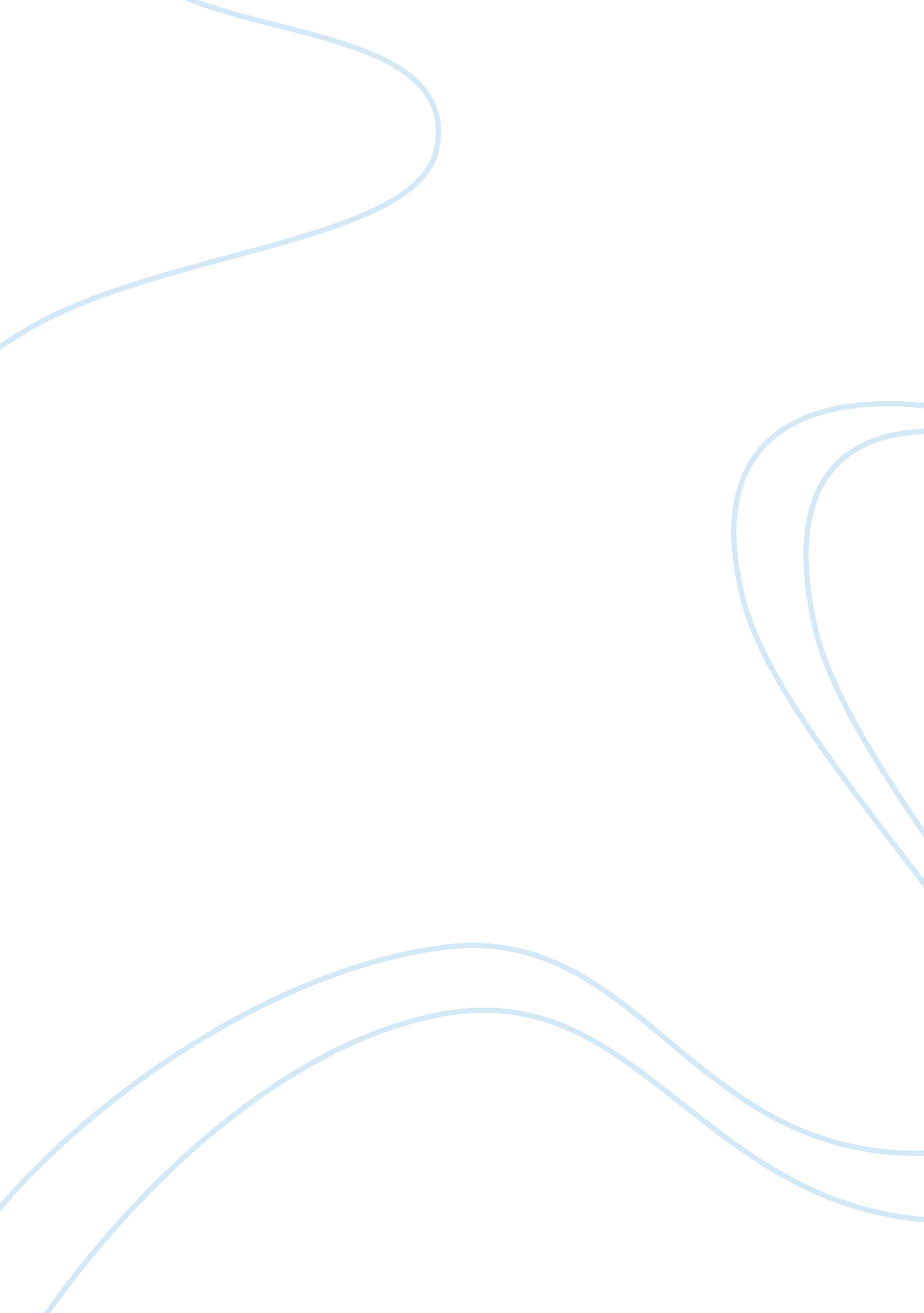 Writing a process essay: make it successful and effectiveScience, Physics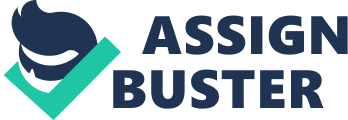 Process essay is a paper describing the process of doing something. Writing a process essay can become a free flowing task if students know some tips. When writing a process essay, students must ensure to provide only correct process details. Only then, the essay turns out to be effective. This article provides great and excellent information for writing process essays. Students can also make use of online guides and professor’s instructions for writing a process essay effectively. Writing a process essay: Three points to consider Before students make efforts for writing a process essay, they can consider the following three points: Students must determine or know the process to be described in the essay. Students must know why the process under discussion is important. Students must know what is affected by the process. Writing a process essay: Tips for students For writing a process essay successfully, students can consider the following tips: The essay must explain how the process under discussion works. The essay must explain the process in such a manner that it is clear and understandable to the reader. The essay must explain the steps of the process under discussion in correct order. The essay must explain the problems that may occur during each step of the process. It must also explain the way to overcome the problems. High quality process essays will fetch more marks for students. This article provides outstanding tips for writing a process essay. Once students are clear with the above tips, they can go through other tips available over the internet. This can help in writing better quality process essays. 